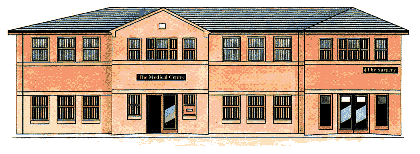 The Medical Centre 2 Frances StreetDONCASTER  DN1 1JSTelephone 01302 349431CHANGE OF VENUE:Please be aware, we have changed the meeting venue to take place at DONCASTER LIBRARY – FLYING SCOTSMAN ROOM, 2ND FLOOR.12TH February 2024 – 1pmFrances Street Medical Centre Patient Participation Group Agenda:1. Appointment Availability including extended access – chest clinic2. Changes in the NHS and our Practice3. Complaints and Compliments4. Pharmacy First 5. Any other businessDate of Next Meeting:22nd April – 6pm   - The Medical Centre in the Practice